Дорогие Друзья! Приглашаем Вас на площадку «Будь здоров». Площадка будет работать на  Международном трезвенном  школе-слет «Увильды 2018г» ( 01- 07 июля)Целевая аудитория на площадке: школьники среднего, старшего звена, студенты, молодежь и активисты молодёжных организаций на приходах. Цель: Формирование  трезвого образа жизни подрастающего поколения на основе традиционных для России духовно-нравственных ценностей и  активной позиции молодежи по утверждению трезвости в нашем обществе.  Задачи:Формирование трезвенного мировоззрения;Информирование молодежи о влиянии наркотических средств;Формирование духовно-нравственных ценностей;Формирование активной гражданской позиции;Знакомство с программами:- по ЗОЖ,- информационной безопасности,- истории государства Российского- профессиям будущего «Моя профессиональная траектория».Разработка  социально - значимых проектов;Спортивно – тренировочная программа (туризм, тренировки, трудовая практика, здоровое питание, )Содержание программы:Формирование трезвенного мировоззрения:Научные знания:            анатомии,  физиологии, химические опыты,   информационная безопасность,  способы манипуляции в рекламе, социально - психологическое программирование, статистика по населению, видеоролики.Формирование духовно- нравственных ценностей: Встречи  и беседы со священниками,  тематические программы по темам семьи, ответственности.Встречи с интересными людьми (военные, ветераны, ученые)Изучение жизни  Выдающихся людей Отечества, исторический ход событий  создания государства Российского.Формирование активной гражданской позиции: План  работы по самоорганизации  (план дня,  планирование и анализ своей работы, навыки  составления дневников, стенд  результативности работы по отрядам, вечерние огоньки,   курс коммуникативной  культуры). Курс занятий по работе команды (планирование  работы, предполагаемые угрозы, анализ деятельности, перспективы развития). Участие  в проектной деятельности. Знакомство с программами: По ЗОЖ, Трезвости;  Информационной безопасности;  Истории государства Российского и профориентации ;Атласом новых профессий. Профессии будущего «Моя профессиональная траектория».Обмен опытом работы по формированию молодёжных активов.Работа  по составлению проектов: Разработка  социально - значимых проектов;  Индивидуальные    проекты от  делегаций  разных регионов.Спортивно – тренировочная программа (туризм, питание, тренировки, навыки выживания и работы в ЧС, трудовая практика)Заезд участников   с 30 июня. Вся информация будет на сайте  http://slet74.ru.  Куратор площадки. Валитова Ирина  Сергеевна   8912-401-7617  .  Информацию можно присылать на почту liz6160@mail.ru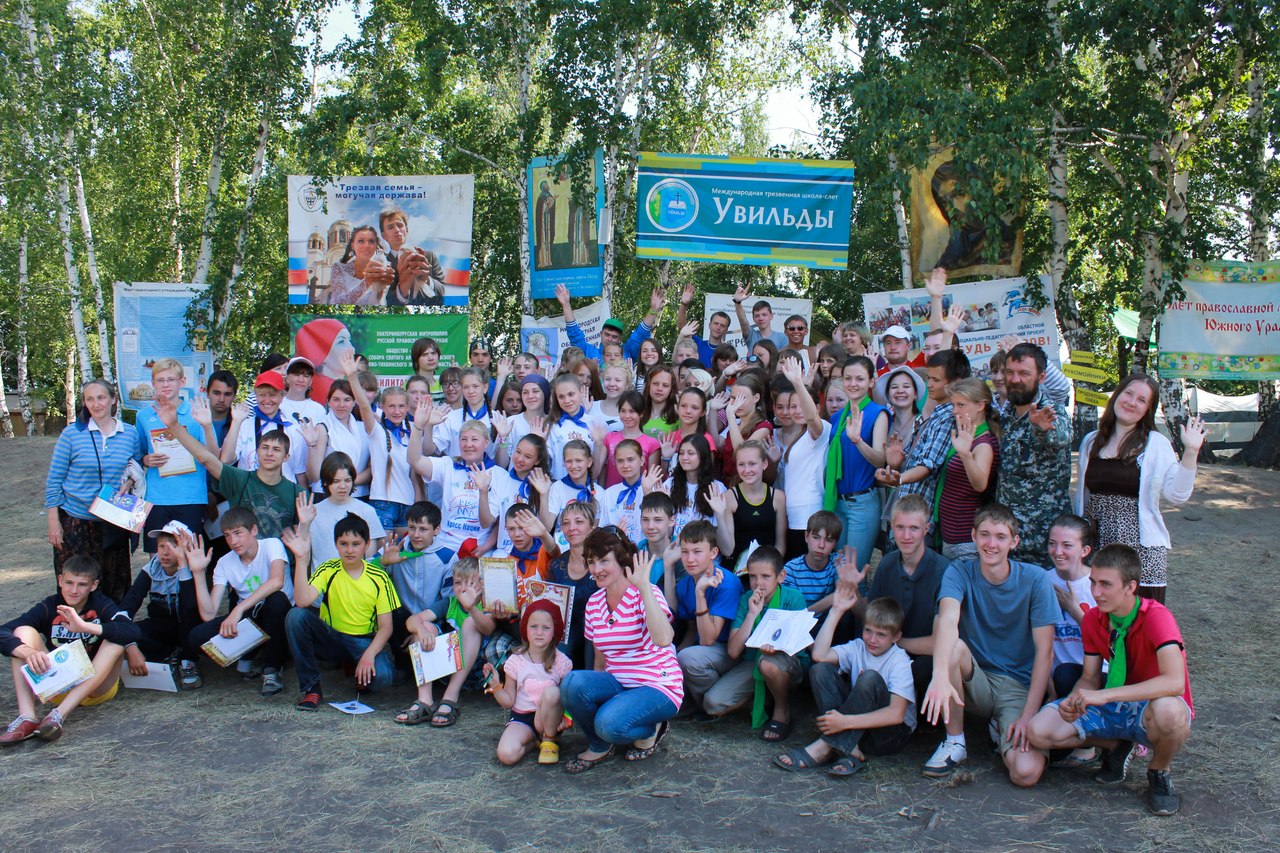 